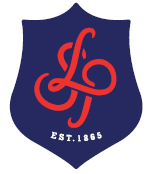 Pre-assessment content reviewPre-assessment skills reviewPost-assessment reviewRevision planning Subject: MathematicsYear: Y13Topic 4.3 Points of inflectionWhat and Why “You have already learned how to use differentiation to identify local maxima and minima on curves. But there is another kind of  change in a curve which is also important - one where the nature of the curvature changes from convex to concave, or vice- versa. These are called points of inflection. They are a bit tricky but you can use calculus to identify them. They are important as they occur in many situations - for example cubics, trig functions and the Normal distribution all have points of inflection. This short but challenging unit will help you round out your understanding of the applications of calculus and will help you aim for the highest grades at A Level.”Key terms:Turning pointLocal minimumLocal maximumConcaveConvexCurvatureSecond derivativeKey ideasUnderstand what is meant by a point of inflection and its relation to a change in curvatureUnderstand how points of inflection are related to the second derivativeUnderstand how to locate points of inflection on a wide variety of functions and curvesApplications and skills:Be able to use the second derivative to identify points of inflectionBe able to apply this to a wide variety of function, from polynomials to trig functions and the Normal distributionSpecification pointPre-readingApplication and Assessment (date)Independent learningExtension – Cultural Capital and ReadingG3Topics you should be confident in prior to unit:The material you learned in the unit on Differentiation, especially on identifying local minima and maxima and the use of the first and second derivativesEnd of unit assessment, which will also include    selected year 12 material 50% seen 50% unseen90% pass needed or resit required. Kerboodle Online LoginMy MathsExam SolutionsMaths Genie  ARTICLE: A useful article giving an overview of points of inflectionhttps://nrich.maths.org/7197/solution#:~:text=The%20point%20of%20inflection%20occurs,function%20y%3Dx%5E3.Enrichment:?I feel secure inI need to focus onMy action planI feel secure inI need to focus onMy action planWeaknesses in content knowledgeSkills I need to focus onMy action planRetest / review – teacher and student commentRetest / review – teacher and student commentRetest / review – teacher and student commentSpec pointNotes completeRevision materialsPast paper Qs Timed conditions